ПРЕДИСЛОВИЕМеждународный союз электросвязи (МСЭ) является специализированным учреждением Организации Объединенных Наций в области электросвязи и информационно-коммуникационных технологий (ИКТ). Сектор стандартизации электросвязи МСЭ (МСЭ-Т) – постоянный орган МСЭ. МСЭ-Т отвечает за изучение технических, эксплуатационных и тарифных вопросов и за выпуск Рекомендаций по ним с целью стандартизации электросвязи на всемирной основе.На Всемирной ассамблее по стандартизации электросвязи (ВАСЭ), которая проводится каждые четыре года, определяются темы для изучения исследовательскими комиссиями МСЭ-Т, которые, в свою очередь, вырабатывают Рекомендации по этим темам. Утверждение рекомендаций МСЭ-Т осуществляется в соответствии с процедурой, изложенной в Резолюции 1 ВАСЭ.В некоторых областях информационных технологий, которые входят в компетенцию МСЭ-Т, необходимые стандарты разрабатываются на основе сотрудничества с ИСО и МЭК.  ITU  2016Все права сохранены. Ни одна из частей данной публикации не может быть воспроизведена с помощью каких бы то ни было средств без предварительного письменного разрешения МСЭ.РЕЗОЛЮЦИя 65  (Пересм. Хаммамет, 2016 г.) Информация о доставке номера вызывающего абонента, идентификации линии вызывающего абонента и идентификации происхождения(Йоханнесбург, 2008 г.; Дубай, 2012 г.; Хаммамет, 2016 г.)Всемирная ассамблея по стандартизации электросвязи (Хаммамет, 2016 г.),будучи обеспокоена,a)	что, как представляется, складывается тенденция подавлять передачу через государственные границы информации о номере вызывающего абонента (CPN), идентификации линии вызывающего абонента (CLI) и идентификации происхождения (OI), в частности кода страны и национального кода назначения;b)	что такая практика имеет неблагоприятные последствия в аспекте безопасности и с экономической точки зрения, в частности для развивающихся стран;c)	значительным количеством случаев, о которых поступили сообщения Директору Бюро стандартизации электросвязи (БСЭ), в отношении неправомерного присвоения и использования ресурсов нумерации МСЭ-Т Е.164, касающихся невыполнения доставки или спуфинга CPN;d)	что следует ускорить и расширить работу 2-й Исследовательской комиссии Сектора стандартизации электросвязи МСЭ (МСЭ-Т) по данной тематике, чтобы обеспечить соответствие изменяющейся среде предоставления услуг и сетевых инфраструктур, включая сети последующих поколений (СПП) и будущие сети (БС),отмечаяa)	соответствующие Рекомендации МСЭ-Т, в частности:i)	МСЭ-Т E.156: Руководящие указания для действий МСЭ-Т по доложенным случаям ненадлежащего использования ресурсов номеров E.164;ii)	МСЭ-Т E.157: Международная доставка номера вызывающей стороны;iii)	МСЭ-Т E.164: Международный план нумерации электросвязи общего пользования;iv)	МСЭ-Т I.251.3: Дополнительные услуги определения номера: Представление идентификации линии вызывающего абонента;v)	МСЭ-Т I.251.4: Дополнительные услуги определения номера: Запрет идентификации линии вызывающего абонента;vi)	МСЭ-Т I.251.7: Дополнительные услуги определения номера: Идентификация злонамеренного вызова;vii)	серии МСЭ-Т Q.731.х, касающейся описания 3-го этапа для дополнительных услуг определения номера с использованием Системы сигнализации № 7;viii)	МСЭ-Т Q.731.7: Описание 3-го этапа для дополнительных услуг определения номера с использованием Системы сигнализации № 7: идентификация злонамеренного вызова (ИЗВ);ix)	МСЭ-Т Q.764: Система сигнализации № 7 – Процедуры сигнализации подсистемы пользователя ЦСИС;x)	МСЭ-Т Q.1912.5: Взаимодействие между протоколом инициирования сеанса (SIP) и протоколом управления вызовом независимо от канала-носителя или протоколом подсистемы пользователя ЦСИС;b)	соответствующие Резолюции:i)	Резолюцию 61 (Пересм. Дубай, 2012 г.) Всемирной ассамблеи по стандартизации электросвязи о неправомерном присвоении и использовании ресурсов нумерации международной электросвязи;ii)	Резолюцию 21 (Пересм. Пусан, 2014 г.) Полномочной конференции о мерах, относящихся к альтернативным процедурам вызова в сетях международной электросвязи;iii)	Резолюцию 29 (Пересм. Хаммамет, 2016 г.) настоящей ассамблеи об альтернативных процедурах вызова в сетях международной электросвязи;c)	раздел 31B (Статья 3.6) Регламента международной электросвязи (РМЭ) (Дубай, 2012 г.), касающийся предоставления Государствами-Членами, подписавшими РМЭ, информации о международной CLI,отмечая далее,что некоторые страны и регионы приняли национальные законы, директивы и рекомендации в отношении невыполнения доставки и спуфинга CPN и/или обеспечения уверенности в идентификации происхождения; и что некоторые страны принимают национальные законы, директивы и рекомендации по защите и сохранению конфиденциальности данных, вновь подтверждая,что каждая страна обладает суверенным правом регулировать свою электросвязь и, соответственно, регулировать предоставление информации о CLI, доставке CPN и OI, принимая во внимание Преамбулу к Уставу МСЭ и соответствующие положения РМЭ, относящиеся к предоставлению информации об идентификации CLI,решает,1	что международная CLI, доставка CPN и OI должны обеспечиваться на основании Рекомендаций МСЭ-T, где это технически возможно;2	что доставляемые CPN, известные также как информация об OI, должны, по крайней мере, где это технически возможно, в качестве префикса содержать код страны, с тем чтобы страна завершения вызова могла идентифицировать страну исходящих вызовов либо определить терминал происхождения вызова до передачи этих вызовов из вызывающей страны в страну завершения вызова;3	что, кроме кода страны, доставляемый CPN и CLI, в случае их доставки, должны включать национальный код назначения или информацию, достаточную для надлежащего выставления счетов и учета по каждому вызову;4	что в однородной сетевой среде информация об OI должна, когда это технически возможно, представлять собой идентификатор, присвоенный абоненту поставщиком исходящих услуг, или же она должна заменяться поставщиком исходящих услуг идентификатором по умолчанию для идентификации происхождения вызова;5	что информация о CPN, CLI и OI должна передаваться транзитными сетями (включая концентраторы) прозрачным образом,поручает1	2-й Исследовательской комиссии МСЭ-Т, 3-й Исследовательской комиссии МСЭ-Т и, при необходимости, 11-й Исследовательской комиссии МСЭ-Т и 17-й Исследовательской комиссии МСЭ-Т провести дальнейшие исследования возникающих вопросов, касающихся информации о доставке CPN, CLI и OI, в частности для однородной сетевой среды, включая методы обеспечения безопасности и возможные методы проверки;2	заинтересованным исследовательским комиссиям ускорить работу над Рекомендациями, которые будут содержать дополнительные подробности и руководящие указания для выполнения настоящей Резолюции;3	Директору БСЭ контролировать прогресс, достигнутый исследовательскими комиссиями по выполнению настоящей Резолюции, что будет способствовать укреплению безопасности и сведения к минимуму мошенничества и технического вреда, о чем говорится в Статье 42 Устава,предлагает Государствам-Членам1	вносить вклад в эту работу и сотрудничать в выполнении настоящей Резолюции;2	рассмотреть возможность разработки в рамках своей национальной нормативно-правовой базы руководящих указаний или других механизмов для выполнения настоящей Резолюции.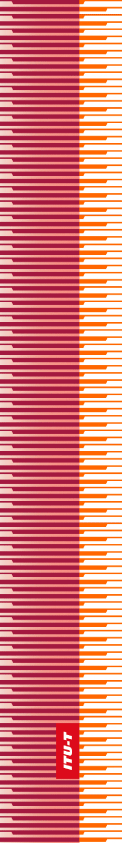 Международный союз электросвязиМеждународный союз электросвязиМеждународный союз электросвязиМСЭ-ТСЕКТОР СТАНДАРТИЗАЦИИ
ЭЛЕКТРОСВЯЗИ МСЭСЕКТОР СТАНДАРТИЗАЦИИ
ЭЛЕКТРОСВЯЗИ МСЭВСЕМИРНАЯ АССАМБЛЕЯ ПО СТАНДАРТИЗАЦИИ ЭЛЕКТРОСВЯЗИ 
Хаммамет, 25 октября – 3 ноября 2016 годаВСЕМИРНАЯ АССАМБЛЕЯ ПО СТАНДАРТИЗАЦИИ ЭЛЕКТРОСВЯЗИ 
Хаммамет, 25 октября – 3 ноября 2016 годаВСЕМИРНАЯ АССАМБЛЕЯ ПО СТАНДАРТИЗАЦИИ ЭЛЕКТРОСВЯЗИ 
Хаммамет, 25 октября – 3 ноября 2016 годаВСЕМИРНАЯ АССАМБЛЕЯ ПО СТАНДАРТИЗАЦИИ ЭЛЕКТРОСВЯЗИ 
Хаммамет, 25 октября – 3 ноября 2016 годаРезолюция 65 – Информация о доставке номера вызывающего абонента, идентификации линии вызывающего абонента и идентификации происхожденияРезолюция 65 – Информация о доставке номера вызывающего абонента, идентификации линии вызывающего абонента и идентификации происхожденияРезолюция 65 – Информация о доставке номера вызывающего абонента, идентификации линии вызывающего абонента и идентификации происхожденияРезолюция 65 – Информация о доставке номера вызывающего абонента, идентификации линии вызывающего абонента и идентификации происхождения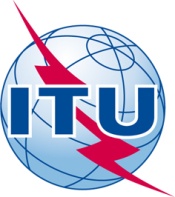 